Participant & Leaders’ Guide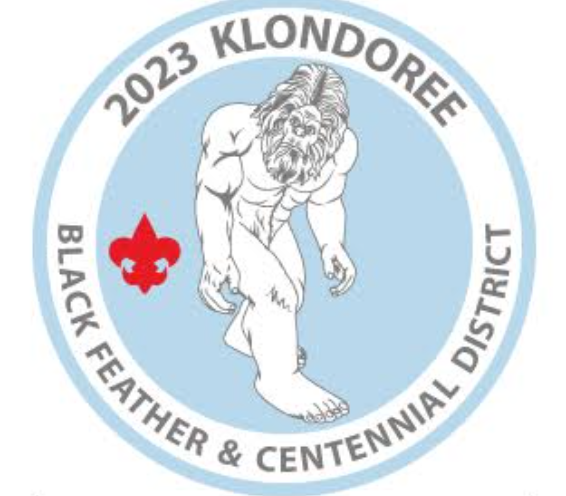 EVENTBlack Feather & Centennial Districts’ KlondoreeDATESFriday, February 3, through Sunday, February 5, 2023LOCATIONReverend’s Ridge Campground within Golden Gate Canyon State Park.313 Reverends Ridge RoadBlack Hawk, CO 80403http://cpw.state.co.us/placestogo/parks/GoldenGateCanyonCOST	$20/Person (Early Registration Discount – Prior to January 1, 2022)$25/Person (Registration – January 1 – January 30, 2022)$20/Person (STAFF)$20/Webelos + one Adult (SATURDAY ONLY)No “walk-ups” permittedCONTACTTim Davies(303) 912-5632Scoutzilla16W@gmail.com  EXECUTIVE SUMMARYThis premier District winter camping event is open for all Troops to test their Scout skills and show their Scout spirit utilizing the Patrol method.  Additionally, all Webelos and Arrow of Light Scouts along with an accompanying parent are invited to join us for the day on Saturday. REGISTRATIONBLACK FEATHER DISTRICT UNITShttp://scoutingcolorado.org/districts/black-feather/ CENTENNIAL DISTRICT UNITShttp://scoutingcolorado.org/districts/centennial/Please note that all registration fees are NON-REFUNDABLE.DIRECTIONSFollow I-70 west to exit 265 for highway 58. Take highway 58 west to highway 93. (Highway 58 turns into highway 6 at this stop light). Follow highway 6 west to highway 119. Go north on 119 through Blackhawk to Gap Road for approximately 11 miles. Turn right on Gap Road to access Reverend’s Ridge campground. From Denver, this route is approx. 27 miles one-way. ROAD/WEATHER CONDITIONSTo obtain road/weather conditions, starting Friday afternoon, you may call 511 on your smartphone or visit the following website:   http://www.cotrip.org/roadConditions.htm CHECK-INUpon your arrival you will be assigned a campsite location based on the number of registered Scouts/Scouters.  Once you are set-up, please have two youth and one adult check-in at the Klondoree HQ Cabin.  Bring with you the following items:Completed copy of your Unit Roster of those attending (Sample Page 20)BSA Medical FormsParts A&B completed for ALL Scouts, Scouters and parents.Adult YPT CertificatesThey should be attached to their medical forms.Payment for any balance dueChecks or EXACT Cash.  Credit Cards WILL NOT be accepted.Number of Patrols & their respective Patrol Names for the UNIT.NOTE:  That the events will be based on Patrols consisting of eight (8) ScoutsCHECK-IN (Continued)Due to our volume of traffic, unloading and parking can be a slow process. Please be patient and follow the instructions of our traffic control personnel.  Parking for overnight attendees will be at your campsite.  Cars and trailers are to be parked in your assigned camping pullout areas, and along the RIGHT HAND side of the road in your camping loop.  This allows for one-way traffic.Parking for day visitors (including Webelos Scouts) on Saturday will be on the main campground road.  NOT in the campsite loops.  This parking lot is located on the right side as you enter. Please carpool as parking is very limited.  Each vehicle must display a Parking Pass (included at end of this packet). The purchase of a State Park Pass is not required unless you plan to visit other locations within the park. CHECK-OUTNormal check-out is Sunday morning.  However, early check-out may take place on Saturday afternoon or evening (pre or post awards campfire).  In either case, please ensure you that an adult leader stops by the HQ to inform us that your unit is leaving, PICK UP their PATCHES, as well as, check the “lost & found” items before departing. OVENIGHT & DAY USE CAMP SET-UPNo tents, tarps, hammocks, etc. may be tied to any trees or permanent structures within the camp. Participants should be sleeping in tents.  No travel trailers, RVs or buses are permitted at this event.    Please note that if extending circumstances exist, you must seek and receive prior written approval before the end of the registration period for the Klondoree (Sunday, January 29, 2023).Scoutzillat16@gmail.com GUIDE TO SAFE SCOUTINGThe Klondoree will follow the Guide to Safe Scouting.  You may obtain a copy via the following link:https://filestore.scouting.org/filestore/pdg/34416.pdfSCOUT ESSENTIALSAll Scouts/Scouters should always bring their Scout Essentials with them.https://scoutingmagazine.org/2013/02/the-10-essentials/MEDICAL ASSISTANCEEvery unit should be able to provide basic first aid to all their participants.  However, if additional medical services are needed you are to contact the Klondoree HQ.  For Emergencies and/or First Aid Emergencies and First Aid Phone Number is 911.Payphones are located at the Visitor Center and Reverend's Ridge Campground office.  The cell phone coverage at Reverend’s Ridge Campground base is poor. Some coverage can be obtained in parts of the State Park dependent on the provider. Internet coverage is not available in the camp. EMERGENCIESLocal Emergency Agency is the GILPIN County Sheriff’s Office. WEBELOS SCOUTSWebelos Scouts and their parents/leaders are encouraged to attend and participate on Saturday, February 5, 2023.  All Webelos Scouts, parents and leaders must check in at the Headquarters Cabin upon arrival. Please arrive prior to 8:30 AM Saturday. Webelos Dens may compete as a den or join a Troop and compete with a Patrol.  The events are designed to enable Webelos Dens to compete against other Webelos Dens.  Please note that additional points are not awarded for Webelos participating with Scouting BSA Patrols.Webelos Dens may stay with a Troop on Saturday.  Joining a troop is strongly encouraged to avoid needing to cook meals or bring additional equipment.  To ensure a comfortable and fun introduction to Scouting BSA and per the SAFE GUIDE TO SCOUTING & AGE-APPROPRIATE ACTIVITIES you’ll find that overnight camping by Webelos Scouts is NOT PERMITTED during this “CAMPOREE” type event.https://www.scouting.org/heath-and-safety/gss/gss03/It is essential that every Webelos Scout is always under the supervision of a parent or approved adult.  Den leaders, pack leaders, and parents are expected to accompany their boys or girls during the KLONDOREE.  A “warming” cabin will be available during the day if needed to limit exposure.FIRESNo wood will be available at the campsites. Wood gathering within the camp is NOT permitted. Therefore, your UNIT must bring all the wood and kindling needed for the campout with you. Wood fires are only permitted in the established fire grates or containers that are off the ground.A final ruling on open fires will be made the weekend of the event.  We are subject to notification from the sheriff’s office and State Park authorities.ALL FIRES MUST BE ATTENDED BY THEIR UNIT AT ALL TIMES!No fires should be left burning without someone caring for them. All fire ashes must be removed by your Troop and taken home; do not leave ashes behind in the fire rings/grates. Bring suitable empty containers for this purpose. Practice leave no trace!Absolutely NO OPEN FLAMES IN TENTS. Absolutely NO COOKING IN TENTS. Water There is NO GUARANTEE that running water will be available.  As a result, it is strongly recommended that your unit bring all your own water needed for the entire weekend!  If we have access to running water, we will communicate it at the SPL/SM meeting on FRIDAY evening and the times it will be available on Saturday.Dehydration can occur just as fast in cold weather as in warm weather.  Even faster at altitude.  Therefore, be sure to bring extra water.  A good rule of thumb is 1 Gallon/Person/Day.Each Scout needs to have a filled water bottle with them on Saturday. Be careful that those water bottles/bladders don’t freeze in cold weather. Leaders too need to stay hydrated!  FOODEach unit will be responsible for their own meals. Visiting Webelos Scouts and their parents should plan to eat meals with their sponsoring Troop.  As a result, Troops should account for their visitors in their meal planning. Please note that every meal should include a “hot” element.  For example, lunch can include “soup” to help maintain Scouts/Scouters’ body temperatures.The use of stoves rather than fires for cooking is strongly recommended.  TRASH The trash receptacles for the campsites are not to be used.  There will be no trash receptacles on site.  UNITS are responsible for removing and taking home ALL trash, including food, wrappers, and fire ashes. Practice Leave No Trace. TOLIETSPort-A-Potty Latrines are available throughout the camp.CAMP RULESMechanized snow removal equipment, included snowplows and snow blowers, are not permitted. Driving onto unplowed areas, including unplowed site pullouts, is not permitted. Respect wildlife. Do NOT feed or harass any animals.LOST & FOUNDLost and found will be located at the Klondoree Headquarters. Consider labeling all items with a last name and Troop/Pack number with a permanent marker. EVENT HOSTSBlack Feather and Centennial District members will act as the adult leadership and camp hosts for the Klondoree; however, we are offering the opportunity for older youth to register to staff.COLD WEATHER CAMPINGCold weather camping as defined by BSA is "camping in weather where the average daily temperature is below 50 degrees Fahrenheit and conditions are cold, wet or windy." The most important thing to remember about cold weather camping is to keep dry. Moisture will reduce the insulating properties of almost everything. To keep yourself warm, remember the word COLD.C – Keep yourself and your clothes Clean.O – Avoid Overheating.L – Wear clothes loose and in Layers.D – Keep Dry.ClothingLayer your clothing. Wear several layers of lighter, loose-fitting clothing instead of one heavy layer.If you get warm you can take layers off and add some more clothing layers if you start to get cold.Teach the boys to adjust their layers BEFORE they get too cold or too warm.Keep yourself dry, both from the weather and perspiration.NO COTTON! NO COTTON!! NO COTTON!!! Synthetic fibers and wool perform much better, especially when damp.Wet cold: If your rain gear is waterproof and will not allow perspiration to exit, then during cold, rainy weather change your clothing if it starts to become moist.Foot Ware: Wear winter boots that are waterproof, have sufficient insulation and can keep snow out adequately. Athletic shoes and most hiking boots do not provide enough insulation.Waterproof leather boots with the appropriate commercial treatment. Check the care tag that came with the boots for specific water proofing instructions.If you choose to wear rubberized boots, remember they do not allow for ventilation, therefore you may need to change your socks several times a day.Wear a pair of lightweight polyester and a pair of wool or synthetic socks to increase insulation and take the perspiration way from your feet. (NO COTTON SOCKS!!) Pull trouser legs over top of shoes to keep out snow. You may want to use gaiters, or tie or tape them to make sure of the seal.Hands: Wear waterproof gloves. Consider waterproof mittens instead of fingered gloves when you do not need independent use of your fingers. This will allow the fingers to help keep each other warm.Head Ware: Most heat loss is through the head. Wear a stocking cap or other warm hat. One that covers the ears and neck area is particularly effective. Remember, wearing a warm hat warms the rest of your body, too. Wear a scarf to reduce heat loss around the neck. Use a \ski mask" or scarf over your face for protection from the cold and wind. You can also your neckerchief to cover your ears.Bedding DownGenerally, avoid natural fibers (which lose insulating properties when wet). Use a 0°F rated synthetic sleeping bag.  A mummy style bag is warmer than a rectangular, as there is less space for your body to heat. Also, most mummy bags have a hood to help protect your head.You can place one sleeping bag inside another to increase insulation.If you only have a rectangular sleeping bag, bring an extra blanket to pack around your shoulders in the opening to keep air from getting in.Do not sleep with your face inside your bag. Doing so will increase dampness and reduce the insulation properties of the bag.Wear a stocking cap to bed to reduce heat loss.Wear a loose fitting hooded pull over type sweatshirt to sleep in.Insulate yourself from the ground as much as possible to avoid cold spots at the shoulders and hips.A closed cell sleeping pad of some kind is recommended. A good rule of thumb is that you want 2 to 3 times the insulation below you as you have over you.Use a ground cloth to keep ground moisture from your bag. Your body will warm up frozen ground to a point where moisture can become important.Cold air will be above and below you if you sleep on a cot.Put a hand warmer (important: in a sock) at the foot of your sleeping bag before getting into it.Some light exercise before bedding down can increase body heat and warm your bag quicker. Be careful not to start perspiring.Change from the clothes you are wearing, before bedding down, to dry clothing or pajamas before entering the sleeping bag. Wearing tomorrow's socks to bed is a good idea too.If feasible, build a wind break outside your tent by piling up snow or leaves to a height sufficient to protect you when laying down.Hang your sleeping bag up or just lay it out, between trips, so the filling will not compress and lose its insulating properties.Before you get out of bed bring the clothes you plan to wear inside your bag and warm them up some before dressing.Place an empty capped plastic bottle outside your tent door for \night calls." This will reduce your exposure when you must answer that call. If you have a tentmate, do NOT use it inside the tent. Remember to empty the bottle in the port-a-potties in the morning and dispose of it properly.Odds and EndsOrganization and proper preparation are very important in cold weather camping. Good meals, proper shelter and comfortable sleeping arrangements make for an enjoyable outing.Learn to recognize and treat cold weather health problems. These include frostbite, hypothermia, dehydration, chilblains, trench foot, snow blindness and carbon monoxide poisoning.Teach the youthTo let adult leadership, know if they are too cold during the night so action can be taken before injury/health problems from cold exposure occur.To use the buddy system to check on each other for cold weather exposure concerns and to notify the adult leadership if symptoms do occur.To gather some wood or do some other type of work. Working will help keep them warm – but avoid perspiration!To hydrate properly. Not to eat ice or snow; eating ice or snow can reduce your body temperature and it is not pure.That snow and ice can be used for drinking water but only after boiling.NO open flames at ALL inside the tents.Keep off ice on streams, lakes, and ponds.To gather your wood and tinder for the morning fire in the evening so that you will be able to start the fire quickly in the morning.To wear dark sunglasses when outside in the snow. The glare of the sun of the snow could lead to strained eyes or even snow blindness.To gather twice as much fuel as they think you'll need for fires.To carry tinder from home. It may be hard to find in snow or wet conditions.To carry a reliable Fire starter kit because the more you need a fire to warm up the less likely you will be able to start one easily.Cold weather camping referencesOOPIK manual, No. 34040BSA Field manualBSA Snow Camping Venture manualCold weather First Aid guidelinesSee Boy Scout Handbook.Additional internet resource for cold weather first aid: http://www.princeton.edu/~oa/safety/hypocold.shtmlKLONDOREE PERSONAL EQUIPMENT RECOMMENDATIONSWearClass A UniformKnit or Wool Hat OR Balaclava Winter Jacket (Water & Wind Resistant recommended)Scout ShirtSnow Pants (Water & Wind Resistant recommended)Scout BeltScout SocksSock LinersGloves OR Mittens (Water & Wind Resistant recommended)Snow Boots, e.g., Sorrels, etc.Gaiters (Optional)BringDuffel Bag OR 50 L + PackFleece Sweater OR JacketHistorical Weather:  HIGH 50° F and LOW 10° F  Elevation:  8,600’Sleep Clothes in stuff sack (plastic zip lock bag will work too)Long-Johns (Shirt & Bottom) AND Wool Socks OR Down BootiesExtra Clothes in stuff sack (plastic zip lock bag will work too)Long-Sleeve Shirt (1)Scout Pants (1)Socks (2 extra pair)Sock Liners (2 extra pair)Synthetic Underwear & T-Shirt (1 extra pair)Gloves OR Mittens (2-Pairs total)Mess Kit (Plastic works well!)CupBowlFork & Spoon OR SporkHygiene KitToothbrush & ToothpasteCombSmall towel0° F or less Rated Sleeping Bag with Stuff SackIf your sleeping bag is NOT rated to zero degrees you may use two sleeping bags (stuff one inside the other) OR add a fleece liner (lowers bag temperate rating by approximately 10 - 20° F) to your sleeping bag’s rated temperature, e.g., 20° F → 10 - 0° FSleeping Pad (Closed Cell or “high” R value)Day PackScouts EssentialsHeadlamp OR FlashlightCompass & Map (Print Out Page 16 of this guide)Water (2-Quarts (32 OZ))Knife (& Totem Chip Card)Rain Gear AND Extra ClothesWaterproof Jacket & Waterproof PantsPonchos are not recommendedSmall Personal First Aid Kit (Recommended)Non-Latex Gloves (1 pair)Alcohol WipeBandages (Assorted sizes 2 – 3 each)Triple Antibiotic, e.g., NeosporinMoleskin (Blister Prevention/Treatment)Sun ProtectionWide brim HatSunscreen & Lip BalmSunglassesWaterproof Matches OR Fire Starter, e.g., Flint & SteelTrail Food, e.g., energy bar, gorp, etc.Other RecommendedScout HandbookWatchPencil & PaperCamp ChairBandana (Cotton is OKAY)Hand AND/OR Foot warmers (OPTIONAL)Scarf AND/OR Buff (OPTIONAL)Finally, it is NOT recommended that you bring any electronics, e.g., smart phones, games, chargers, etc.  Electrical outlets are not available, as well as winter camping conditions (cold) is not ideal. SCHEDULEPATROL/DEN EQUIPMENT NEEDED for EVENTSThe Scout Motto is BE PREPARED.  As a result, Patrols/Dens are expected to have with them the following equipment for the start of their respective event(s).Sled10’ or more of RopeKindling & Tinder (Enough for TWO Fire Building Events)Scout EssentialsEVENT SCORINGPatrols/Dens will be ranked either based on elapsed time to complete the task or on points achieved.  Fastest TIME → slowest time.Most POINTS → least points.The Top 3 Patrols/Dens at each event will be recognized at our awards & closing ceremony.EVENT STAFFINGAdults and older youth Scouts (14+) can “register” as a STAFF member to help with various functions and/or “judge” our events at the KLONDOREE.  Examples:CHECK-IN/CHECK-OUT & ADMINISTRATION (2 - 4) Friday – Sunday CHUCKWAGON CREW/COOKING (2 – 3) Friday – Sunday PARKING & TRAFFIC (2 – 4) Friday – Saturday MEDICAL (1 – 2) Friday – Sunday OPENING & CLOSING FLAGS + AWARDS CAMPFIRE (3 – 4) Saturday EVENTS (7+) (Saturday)Please note that if we are unable to get the required number of adults to cover all the events that we will need units to offer an adult to help with the judging and scoring.For their services, each STAFF member receives a discounted fee ($20/person).  This nominal fee covers all three meals on SATURDAY and SUNDAY breakfast.  We have our “Chuckwagon” Crew to handle all our cooking duties!  Each registered STAFF member will receive a commemorative patch and permitted to sleep in “heated” yurts for their services.PATCHOnly the first 300 registered participants will receive one 3“– Klondoree patch to commemorate the event.MAP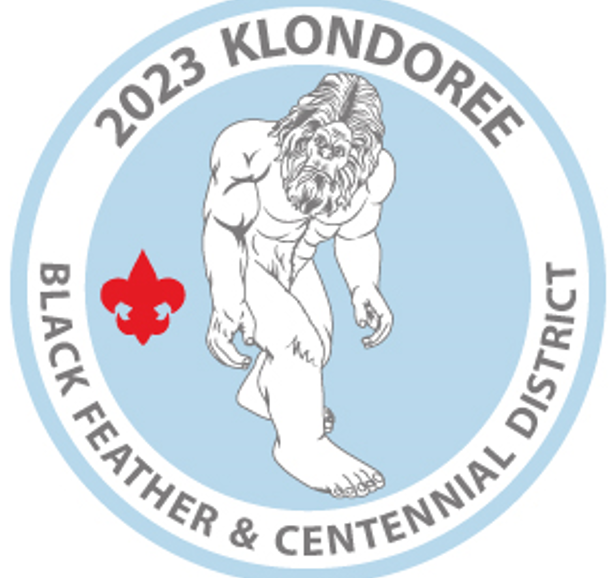 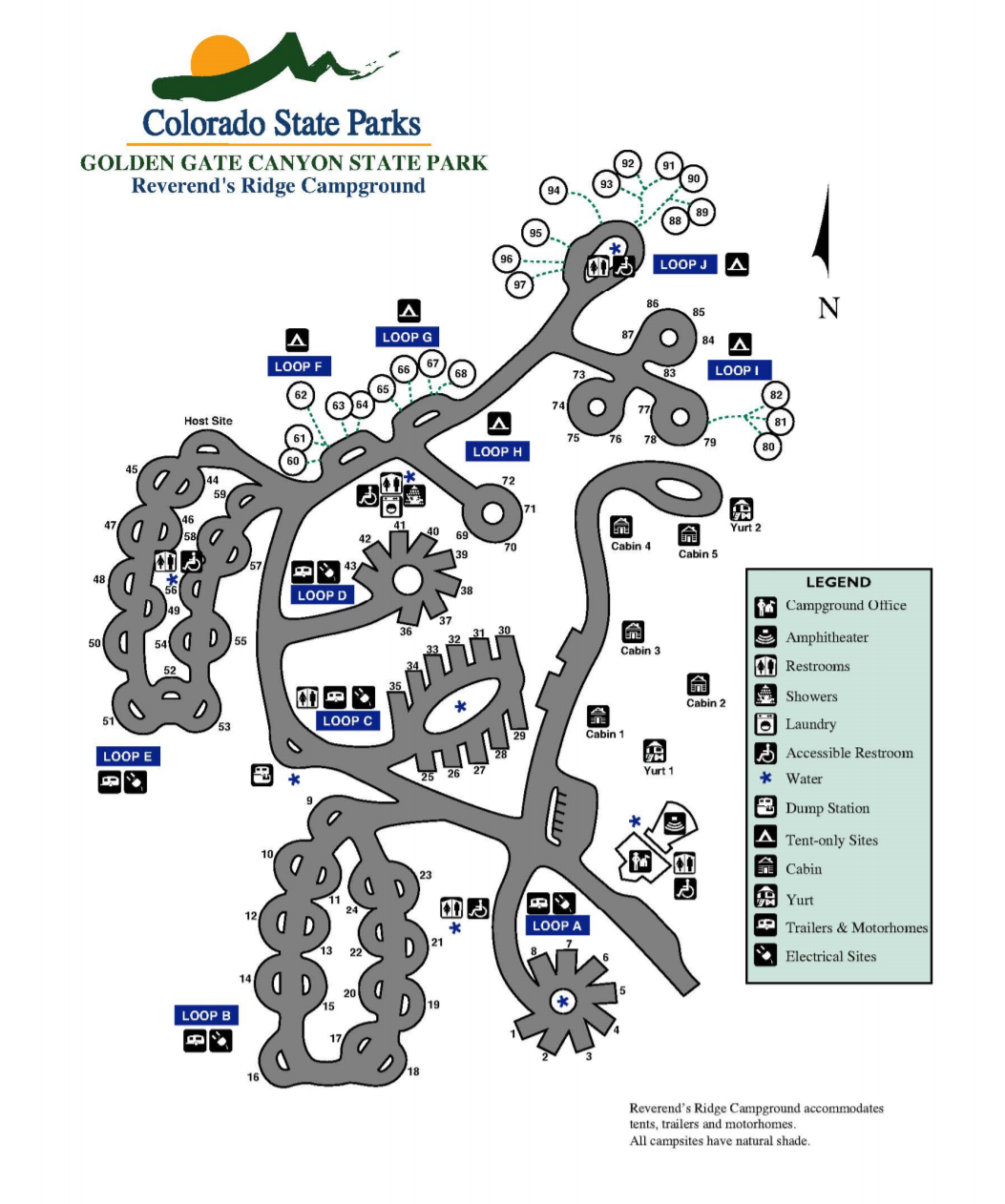 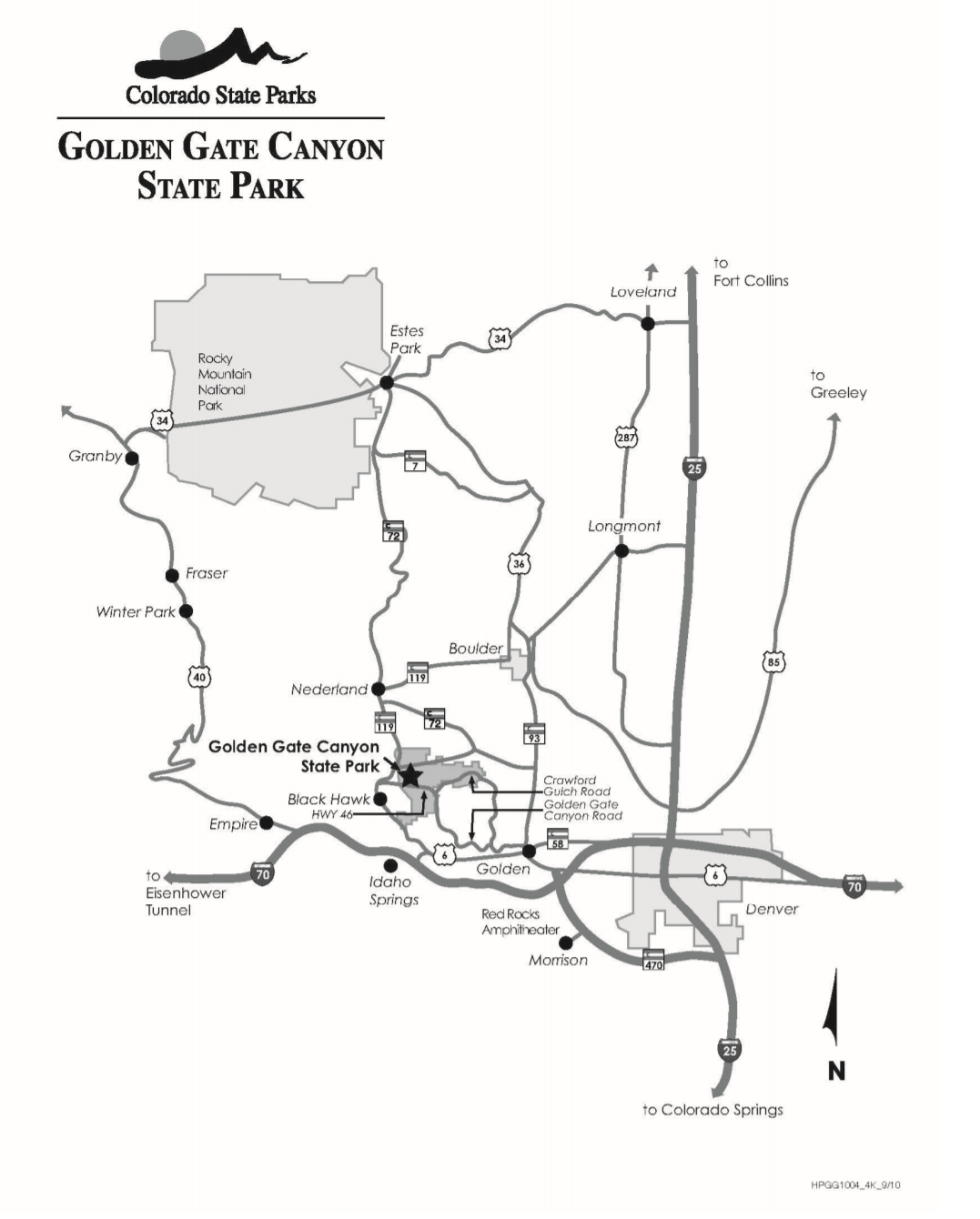 KLONDOREE I – PARKING PERMIT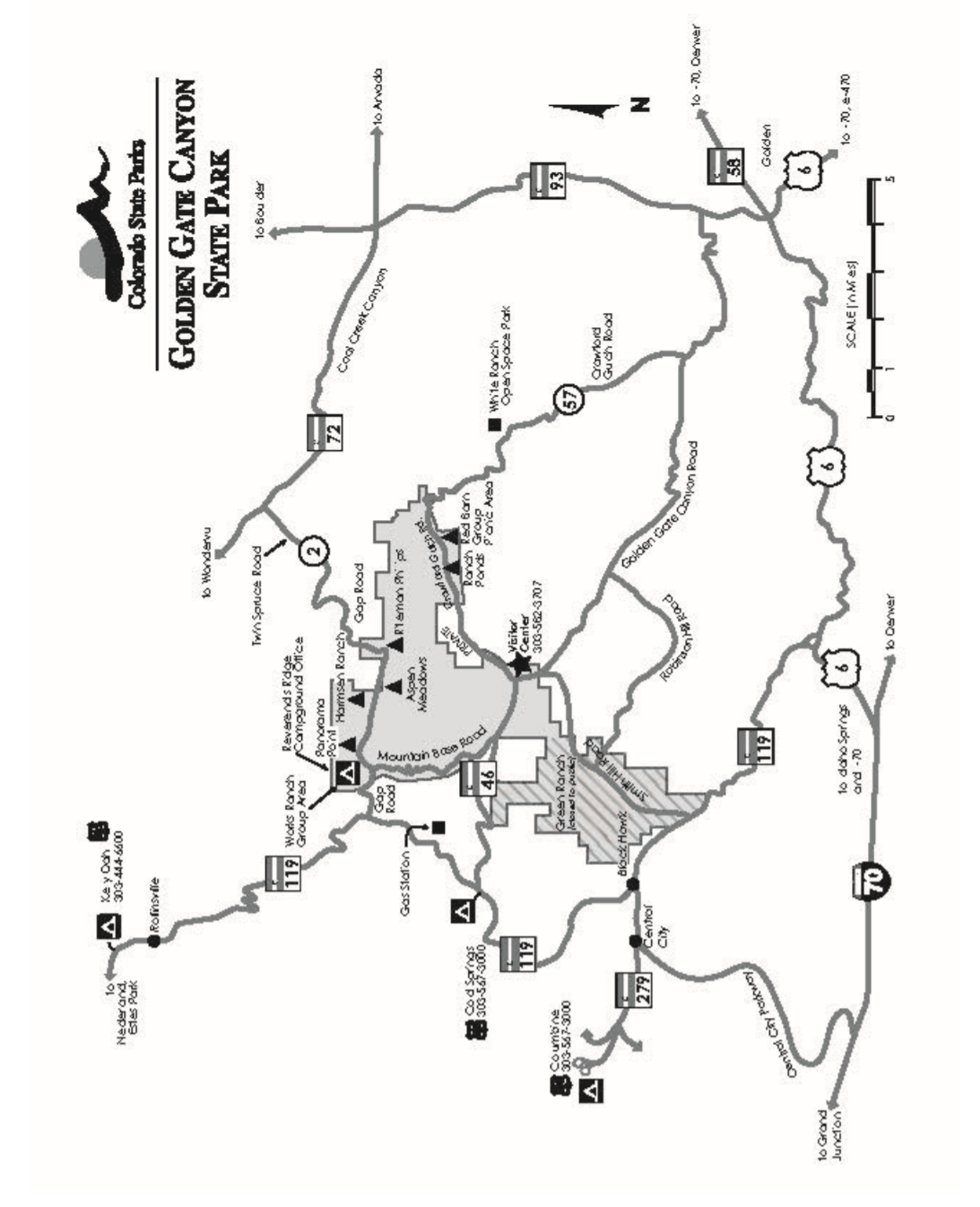 DISPLAY ON DRIVER SIDE DASHBOARDUNIT	# ________________ CELL PHONE # _____________________________DRIVER’S NAME __________________________________________________This pass CANNOT be used in any other part of Golden Gate Canyon State Park.Valid Friday, February 3 – Sunday, February 5, 20223.PARK REGULATIONS: • No RVs or Campers are permitted. • You must display this permit in LIEU OF A PARK PASS. • FOR TRAVEL IN ANY OTHER AREA OF THE STATE PARK, A PARK PASS IS REQUIRED! • Mechanized snow removal equipment, including snowplows and snow blowers, are not permitted. • Driving onto unplowed areas, including unplowed site pullouts, is not permitted. Parking is only allowed on the right side of the road as you enter the campground. ----------------------------------------------------------------------------- CUT -------------------------------------------------------------------------------------------KLONDOREE I – PARKING PERMITDISPLAY ON DRIVER SIDE DASHBOARDUNIT	# ________________ CELL PHONE # _____________________________DRIVER’S NAME __________________________________________________This pass CANNOT be used in any other part of Golden Gate Canyon State Park.Valid Friday, February 3 – Sunday, February 5, 20223.PARK REGULATIONS: • No RVs or Campers are permitted. • You must display this permit in LIEU OF A PARK PASS. • FOR TRAVEL IN ANY OTHER AREA OF THE STATE PARK, A PARK PASS IS REQUIRED! • Mechanized snow removal equipment, including snowplows and snow blowers, are not permitted. • Driving onto unplowed areas, including unplowed site pullouts, is not permitted. Parking is only allowed on the right side of the road as you enter the campground. ** MANDATORY **REGISTRATION FORMTROOP/PACK #____________ 	DISTRICT:	Black Feather – Centennial – Other(Circle above unit type & corresponding district name)PATROL NAME(S) 	___________________________________________________________ ______________________________________________________________________________________________________________________ ___________________________________________________________Ideally, Patrols consist of 6 – 10 youth.  Most events are designed for 8-youth members.Attach a UNIT print out to include the minimum of the following information to the BACK of this form for those in attendance:NameYouth (<18) and/or Adult (>18)Home Phone #Cell Phone # (Adults)E-Mail (Adults)Indicate the UNIT LEADERS (Adult & Youth)Please cross them out if NOT present at event or “write in” if added…EXAMPLEFriday, February 3Friday, February 34:00 – 9:00 PMArrival & Camp Set-Up4:00 PMRegistration Opens at Klondoree HQ (Cabin #1)9:00 PMStaff Meeting9:30 PMSPL & SM Meeting (Cabin #1)10:00 PMTaps (Lights Out & Quiet Time)Saturday, February 4Saturday, February 47:00 – 8:30 AMReveille & Breakfast7:30 – 8:30 AMRegistration Opens at Klondoree HQ (Cabin #1)8:45 AMAssembly & Flag Ceremony (Flagpole)9:00 – 9:20 AMEvent Session #19:20 – 9:40 AMEvent Session #29:40 – 10:00 AM Event Session #310:00 – 10:20 AMEvent Session #410:20 – 10:40 AMEvent Session #510:40 – 11:00 AMEvent Session #611:00 – 11:20 AMEvent Session #711:20 AM – 1:00 PMLunch1:00 – 1:20 PMEvent Session #81:20 – 1:40 PMEvent Session #91:40 – 2:00 PMEvent Session #102:00 – 2:20 PMEvent Session #112:20 – 2:40 PMEvent Session #122:40 – 3:00 PMEvent Session #133:00 – 3:20 PMEvent Session #143:20 – 4:00 PMEvent #15 - Iditarod4:15 – 4:30 PMAssembly & Closing Flags (Flagpole)4:30 – 5:30 PMFree Time5:30 – 7:30 PMDinner7:30 – 8:30 PMCampfire & Award Ceremony10:00 PMTaps (Lights Out & Quiet Time)Sunday, February 5Sunday, February 57:00 AMReveille, Breakfast & Break Camp8:00 – 10:30 AMCheck-Out at Klondoree HQ (Cabin #1)8:30 – 8:45 AMScouts’ Own Service/Interfaith Service (Flagpole)EVENT NAMEBRIEF EVENT DESCRIPTIONBoiling OverPatrol will build and light a fire to boil water in less than 5-minutes without using accelerants.  (TIMED EVENT)Snap, Crackle, PopPatrol will build and light a fire to “pop” a popcorn kernel within 5-minutes without using accelerants.  (TIMED EVENT)Up, Up & AwayPatrol will lash spars together (round lashing) to create one long pole that they must use to lift a bucket to safety in less than 5-minutes.  (TIMED EVENT)Pulka PushPatrol will lash skis together to create a sled that they load with 50 pounds and push a required distance in the fastest time.  (TIMED EVENT)The Injured ScoutBlind folded patrol members will create and carry a victim on a stretcher through an obstacle course relying solely on the instructions of the injured Scout. (TIMED EVENT)Snow BlindBlind folded patrol members will pitch a tent under the direction of one Scout (not blindfolded) within 5-Minutes. (TIMED EVENT)Ice RescuePatrol attaches their rope they are carrying to a rope provided & then throws it to a victim 25' feet away, who ties a bowline & then is pulled ashore.  (TIMED EVENT)Big Foot Shoe TossPatrol will compete in a “horseshoe” type game for 5-Minutes.  (POINTS EVENT)Snowball TossPatrol will catch “snowballs” in a bucket held by a patrol member that are tossed over a structure (POINT EVENT)Yeti ThrowPatrol creates snowballs & throws them into a "Yeti's" mouth rotating everyone for 5-minutes trying to score as many points as possible.  (POINT EVENT)Don’t Spill the SerumPatrol mushes a rider without spilling the serum across a course in the fastest time.  (TIMED EVENT)Sled BalancePatrol must get each member and their sled to balance on a platform in the fastest time.  (TIMED EVENT)Snowshoe Tandem SprintPatrols will work in teams of two to shuttle a course in fastest time possible wearing tandem snowshoes.  (TIMED EVENT)Snowshoe RelayPatrols will compete in a shuttle race for the fastest time possible wearing snowshoes.  (TIMED EVENT)IditarodFinal event!  Traditional over-land sled race with a staggered start time! (TIMED EVENT)Event:KlondoreeDate:3-Feb-23Report:Registered - AttendingRegistered - AttendingNameTypeHome PhoneCell PhoneEmailPositionsScout, BillYouth(303) XXX-XXXXSPLScouter, JoeAdult(720) XXX-XXXX(720) XXX-XXXXJoe.Scouter@aol.comScoutmasterExplorer, JaneAdult(303) XXX - XXX(303) XXX - XXXXJExplorer@comast.net Venturer, JohnYouth(303) XXX - XXXXScouter, JoeyYouth(720) XXX -XXXX